greater houston council of federated republican women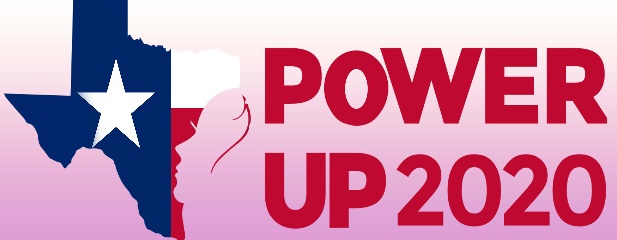 biennial fundraiserFriday, January 17, 202010:45 am – 12:00 pm Check-in and General ReceptionSponsor Mingle 11 am 11:30 am – 1 pm Program and LuncheonThe George (AD Players Theater)
5420 Westheimer Rd. Houston TX 77056Join us for the Power Up 2020 luncheon, benefiting GHCFRW and GOTV 2020. Enjoy lunch, and Jacquie Baly as our emcee for the first event of this critical election year to Power Up the people of Texas. Individual ticket - $100 Table of 8 - $800Early bird is $80 or $640 for a table if paid or postmarked by Jan 3, 2020Sponsorship available - please see the registration form
The mission of the Greater Houston Council of Federated Republican Women is to promote political education in order to increase the effectiveness of Republican Women in the cause of good government. In addition, the Council strives to coordinate activities of the various clubs to achieve the maximum efforts of Republican Women throughout the region to elect Republican candidates.	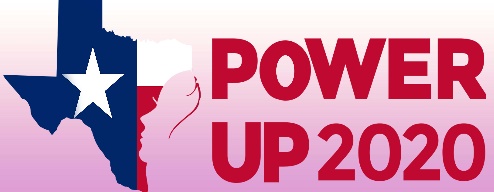 Recognition/Company or Club Name Contact Person  Mailing AddressCity 						State                                           ZipPhone  (       ) 					Email Referred by I would like to support the GHCFRW’s Power Up 2020 Luncheon Friday, January 17, 2020.          George Washington Sponsor $2500         President Sponsor - $2,000         Champion Sponsor - $1,500         Patriot Sponsor - $1,000         Friend Sponsor - $125	    Individual ticket - $100          Unable to attend but want to POWER UP          TexasPayment Information      Pay by check, make check payable to GHCFRW. mail your check to Patricia Lunn, Treasurer       5214 Pine St. Bellaire, TX 77401                             no refunds      Pay by credit card, please visit www.ghcfrwpac.org/event            All solicitation of funds in connection with this event are by the Greater Houston Council of Federated Republican Women.Political advertising paid for by Greater Houston Council of Federated Republican Women, Patricia Lunn Treasurer, 5214 Pine St., Bellaire, TX 77401. Contributions are not federal tax deductible as charitable contributions. Corporate Contributions are not permitted.I would like to support the Power Up 2020 Luncheon Friday, January 17, 2020.GEORGE WASHINGTON SPONSOR - $2,500VIP table at luncheon (8 invitations)Pre-luncheon Sponsor Mingle for 8Recognition in all printed materials and on websiteBack Cover ad in programSponsor giftPRESIDENT SPONSOR - $2,000VIP table at luncheon (8 invitations)Pre-luncheon Sponsor Mingle for 6Recognition in all printed materials and on websiteFull page ad in programSponsor giftCHAMPION SPONSOR - $1,500VIP table at luncheon (8 invitations)Pre-luncheon Sponsor Mingle for 4Recognition in all printed materials and on websiteFull page ad in programSponsor giftPATRIOT SPONSOR - $1,000VIP table at luncheon (8 invitations)Pre-luncheon Sponsor Mingle for 2 Recognition in all printed materials and on website1/2-page ad in programSponsor giftFRIEND SPONSOR - $125VIP seatPre-luncheon Sponsor Mingle 

*Inclusion on marketing materials based upon print deadlines. INSIDE COVER - $300 (4.75” wide x 7.75” high)FULL PAGE - $250 (4.75” wide x 7.75” high)HALF PAGE - $150 (2.375” wide x 3.875” high)Promote your club, company or candidate. *I would like to support the Power Up 2020 Luncheon Friday, January 17, 2020. Send camera-ready ad copy to Micheline Hutson mhutson@sbcglobal.net or Edith Gibson egib@sbcglobal.net  by January 10, 2020.  *Greater Houston Council of Federated Republican Women adheres to the TFRW advertising rules. All solicitation of funds in connection with this event are by the Greater Houston Council of Federated Republican Women.Political advertising paid for by Greater Houston Council of Federated Republican Women, Patricia Lunn Treasurer, 5214 Pine St., Bellaire, TX 77401. Contributions are not federal tax deductible as charitable contributions. Corporate Contributions are not permitted.First Name Last NameGuest* AddressCityOccupationOccupationClub AffiliationClub Affiliation*send table guest names to danak007@gmail.com*send table guest names to danak007@gmail.comFirst Name Last NameGuest AddressCityOccupationOccupationClub AffiliationClub Affiliation